Publicado en ESPAÑA el 05/07/2017 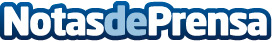 Detalles para invitados: útiles, prácticos y personalizadosLos detalles para invitados son esos regalos que muchos esperan de las celebraciones, bien sean detalles de bautizo, detalles de comunión o detalles de boda que los invitados de seguro van a recibir con mucha alegríaDatos de contacto:Regalos Gourmet ONLINENota de prensa publicada en: https://www.notasdeprensa.es/detalles-para-invitados-utiles-practicos-y Categorias: Gastronomía Sociedad Consumo Celebraciones http://www.notasdeprensa.es